Grupo de Trabajo de la ONU sobre la discriminación contra las mujeres y las niñasCuestionario sobre el activismo de las niñas y las jóvenesIntroducción El Grupo de Trabajo sobre la discriminación contra las mujeres y las niñas, en preparación de su informe temático que se presentará en la 50ª sesión del Consejo de Derechos Humanos en junio de 2022, está explorando actualmente el tema del activismo de las niñas y las jóvenes centrándose en los logros, los retos y las oportunidades de cambio. El alcance de este cuestionario abarcará los diversos aspectos de su participación y activismo en la vida política y pública a diferentes niveles. A este respecto, el Grupo de Trabajo desearía recabar las aportaciones de los Estados, las Instituciones Nacionales de Derechos Humanos (INDH) y otras partes interesadas para contribuir a la preparación del informe, de conformidad con su mandato de mantener un enfoque y un diálogo constructivos con los Estados y otras partes interesadas. Le agradeceríamos que respondiera antes del 1 de octubre de 2021 a la siguiente dirección de correo electrónico: wgdiscriminationwomen@ohchr.org  Su respuesta se hará pública en el momento de la publicación del informe.I. Carácter, modalidades y tendencias del activismo de las niñas y las jóvenes      1. ¿Cuál es el marco normativo relacionado con la participación en el espacio cívico y el activismo de las niñas y las jóvenes?     2. ¿Cuáles son las principales características del activismo/participación en la vida política y pública de las niñas y jóvenes en su país? Por favor, describa, en particular, en términos de         i.	Cuestiones específicas (áreas temáticas) en las que las niñas y las jóvenes están más comprometidas; ii.	Actores políticos y autoridades con los que se relacionan principalmente;iii.	Niveles de compromiso (de base, local, nacional, internacional);iv.	Principales espacios de compromiso (por ejemplo, escuelas, comunidad, medios de comunicación, plataformas en línea, etc.); v.	Cooperación y solidaridad entre movimientos. 2.	¿Cuáles son las formas y modalidades del activismo/participación de las niñas y las jóvenes en su país? Por favor, facilite información sobre las estructuras existentes (formales e informales) y su funcionamiento. ¿Tiene su INDH algún papel en estas estructuras?3.	¿Cuáles son las principales tendencias e impulsos que influyen en el activismo de las niñas y las jóvenes en su contexto nacional? 4.	¿Cuáles son los principales éxitos o cambios observados en términos de:i.	Movilización y cambio social;ii.	Influencia en las políticas y la legislación; iii.	Desarrollo personal y empoderamiento (de niñas y mujeres jóvenes).II. Factores facilitadores y buenas prácticas1. ¿Qué redes de solidaridad y apoyo existen en su contexto nacional para potenciar el activismo de las niñas y las jóvenes? Por favor, proporcione información sobre el papel de:i.     Marcos legales/políticos e institucionales;  ii.    Instituciones sociales, culturales y religiosas;  iii.   Infraestructuras/medios tecnológicos;  iv.   Iniciativas de colaboración, derechos humanos y/o movimientos de mujeres v.    Otros marcos.  2.	¿Cuáles son las formas concretas en que el Estado promueve y asegura el compromiso/activismo de las niñas? ¿Existen temas y plataformas particulares en los que el Estado fomenta su compromiso? 3.	¿Cómo promueve y asegura su institución (INDH) el compromiso/activismo de las niñas en su contexto nacional? ¿Existen temas, plataformas o niveles particulares en los que su institución fomenta el activismo de las niñas y qué papel desempeña? 4.	¿Cómo promueven otros actores públicos el compromiso y el activismo de las niñas y las jóvenes en su contexto nacional? Describa qué actores son particularmente activos en este ámbito y si trabajan en colaboración con su institución.5.	¿Existen formas de evaluar y apoyar la evolución de las capacidades de las niñas para participar plena y libremente en todas las esferas de la toma de decisiones públicas? Asimismo, ¿cómo se garantiza la diversidad del activismo de las niñas y su inclusión en todas las iniciativas de activismo de derechos humanos (por ejemplo, igualdad de género, discapacidad, medio ambiente, cuestiones LGBTI, etc.)?6.	¿Cuáles son los logros a nivel nacional en la implementación de leyes, políticas, planes y/o programas y prácticas relevantes para promover el compromiso/activismo de las niñas y las jóvenes? Por favor, describa el papel de sus instituciones a este respecto.7.	Por favor, proporcione ejemplos de buenas prácticas y cualquier iniciativa innovadora adoptada, así como las lecciones aprendidas en general y en relación con el papel de su instituciónIII.	Desafíos y barreras estructurales 1.	¿Qué tipo de barreras específicas de género y edad afectan a la participación/activismo de las niñas y las jóvenes en su contexto nacional? Por favor, indique ejemplos concretos de factores directos e indirectos, así como formales e informales, que supongan amenazas y riesgos para las niñas y las jóvenes que participan en el espacio público (algunos ejemplos pueden ser los estereotipos basados en el género y la edad, las restricciones a la libertad de expresión, de reunión etc., las restricciones legales a la capacidad de dar el consentimiento legal, la edad legal para contraer matrimonio, etc.) 2.	¿Existen grupos/comunidades particulares de niñas y mujeres jóvenes que se ven más afectadas por estas barreras y por qué? ¿Qué papel desempeña su institución para abordar estas barreras?3.	¿Qué problemas o lagunas surgen en relación con los marcos existentes (es decir, legislación, políticas, planes y/o programas) relevantes para el espacio cívico y el activismo de las niñas y las jóvenes? ¿Existen leyes, políticas y prácticas específicas que pongan obstáculos a la participación, el activismo o la acción colectiva de las niñas y las jóvenes? ¿Existen formas en que su institución se esfuerza por abordar estas brechas?4.	¿Existen amenazas o riesgos particulares que experimentan las niñas y las jóvenes activistas en su país o región en relación con su trabajo? En particular, en términos de:i. Ser perseguidas y castigadas por su activismo; ii. Enfrentarse a intimidaciones, acosos y ataques (directos o indirectos, en línea o fuera de línea, sexuales o físicos);iii. No tener acceso a la justicia y a la reparación de las violaciones de sus derechos.5.	¿Existen preocupaciones particulares que puedan surgir con respecto al acceso de las niñas y las jóvenes a la tecnología y otras infraestructuras, y la correspondiente brecha digital? ¿Qué papel desempeñan las ONGs en respuesta a estas brechas? 6.	¿Cuáles son los desafíos, en su contexto nacional, en el reconocimiento y la protección de las niñas como defensoras de derechos humanos? ¿Qué tendencias negativas socavan la evolución de sus capacidades e intereses a nivel familiar, comunitario y estatal? ¿Su institución promueve y trabaja con las niñas defensoras de los derechos humanos?7.	¿Cuáles son los principales desafíos para garantizar lo siguiente?i.	Espacio seguro para el compromiso  ii.	Inclusión de diversos grupos de niñas y mujeres jóvenes y de comunidades marginadas iii.	Acceso a recursos, infraestructuras, redes y plataformas iv.	Programas de colaboración con distintas partes interesadas IV. Cuestiones emergentes 1.	¿Existen nuevas cuestiones emergentes relacionadas con el activismo de las niñas y las jóvenes a nivel comunitario y nacional?2.	¿Cuáles son los impactos de los avances digitales y los principales cambios en el activismo digital en el compromiso/participación de las niñas y las jóvenes?3.	¿Cuáles son los impactos de la pandemia del COVID-19 en el activismo/participación de las niñas y las jóvenes?4.	Por favor, proporcione información sobre otros desarrollos e inquietudes recientes a nivel nacional, regional y mundial con respecto a los movimientos de niñas y mujeres jóvenesV. Recomendaciones/camino a seguir1.	¿Qué medidas concretas deberían adoptar y aplicar los Estados para garantizar la participación significativa, el activismo y la acción colectiva de las niñas y las jóvenes a todos los niveles?2.	¿Qué medidas concretas deberían adoptar los Estados para hacer frente a la discriminación sistémica basada en el género/la edad y a los desafíos que afectan a la participación de las niñas y las jóvenes en la vida política y pública?3.	¿Qué medidas concretas deberían introducir los Estados para reforzar la solidaridad, el apoyo y la colaboración con el fin de crear un entorno propicio para la participación de las niñas y las jóvenes en la vida política y pública? 4.	¿Qué papel deberían desempeñar las INDH para promover y proteger la participación/el activismo de las niñas y las jóvenes?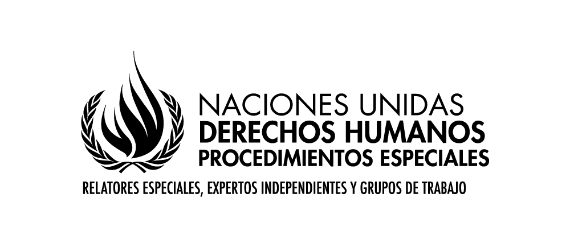 